РОССИЙСКАЯ  ФЕДЕРАЦИЯИРКУТСКАЯ ОБЛАСТЬМУНИЦИПАЛЬНОЕ ОБРАЗОВАНИЕ «КАЧУГСКИЙ РАЙОН»АДМИНИСТРАЦИЯ МУНИЦИПАЛЬНОГО РАЙОНА			ПОСТАНОВЛЕНИЕО создании муниципальной межведомственной рабочей группы по внедрению системы персонифицированного финансирования дополнительного образования детей в муниципальном образовании «Качугский район»«26» февраля 2020 г.                                                                                р.п. Качуг В целях реализации мероприятий федерального проекта «Успех каждого ребенка» национального проекта «Образование», утвержденного протоколом президиума Совета при Президенте Российской Федерации по стратегическому развитию и национальным проектам от 3 сентября 2018 года № 10, Паспорта приоритетного проекта «Доступное дополнительное образование для детей», утвержденного протоколом президиума Совета при Президенте Российской Федерации по стратегическому развитию и национальным проектам от 
30 ноября 2016 года № 11, регионального проекта «Успех каждого ребенка», утвержденного первым заместителем Губернатора Иркутской области – Председателем Правительства Иркутской области Болотовым Р.Н.                     14 декабря 2018 года, во исполнение приказа Министерства просвещения Российской Федерации от 3 сентября 2019 года № 467 «Об утверждении Целевой модели развития региональных систем дополнительного образования детей», распоряжения Правительства Иркутской области от 4 июля 2019 года № 460-рп «О внедрении целевой модели развития региональной системы дополнительного образования детей в Иркутской области», руководствуясь     ст. ст. 33, 39, 48, Устава администрации муниципального образования «Качугский район». ПОСТАНОВЛЯЕТ:1. Создать муниципальную межведомственную рабочую группу по внедрению системы персонифицированного финансирования дополнительного образования детей в муниципальном образовании «Качугский район».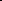 	2. Утвердить:2.1. Положение о муниципальной межведомственной рабочей группе по внедрению системы персонифицированного финансирования дополнительного образования детей в муниципальном образовании «Качугский район»       (приложение 1).2.2. Состав муниципальной межведомственной рабочей группы по внедрению системы персонифицированного финансирования дополнительного образования детей в муниципальном образовании «Качугский район»       (приложение 2). 3. Настоящее постановление подлежит официальному  опубликованию и размещению в информационно-телекоммуникационной системе «Интернет» на официальном сайте администрации муниципального района «Качугский район» kachug.irkobl.ru.4. Контроль за исполнением настоящего постановления возложить на заместителя мэра муниципального района «Качугский район»  С.Ю. Ярину. И.о. мэра муниципального района						    Н.В. Исаева № 21Приложение 1Утвержденопостановлением администрации муниципального района «Качугский район» от 26 февраля 2020 г. № 21 Положение о муниципальной межведомственной рабочей группе по внедрению системы персонифицированного финансирования дополнительного	образования детей в муниципальном образовании «Качугский район» 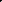 Общие положенияМуниципальная межведомственная рабочая группа по внедрению системы персонифицированного финансирования дополнительного образования детей в муниципальном образовании «Качугский район» (далее — рабочая группа) является коллегиальным совещательным органом, созданным в соответствии с паспортом регионального проекта «Успех каждого ребенка» утвержденного протоколом президиума Совета при Президенте Российской Федерации по стратегическому развитию и национальным проектам от 30 ноября 2016 года № 11, регионального проекта «Успех каждого ребенка», утвержденного первым заместителем Губернатора Иркутской области – Председателем Правительства Иркутской области Болотовым Р.Н. 14 декабря 2018 года. Основной целью деятельности рабочей группы является осуществление внедрения системы персонифицированного финансирования дополнительного образования детей в муниципальном образовании  «Качугский район» (далее администрация муниципального района), организация взаимодействия органов администрации муниципального района с органами исполнительной власти Иркутской области и муниципальными учреждениями по внедрению системы персонифицированного финансирования дополнительного образования детей.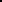 Рабочая группа осуществляет свою деятельность на общественных началах на основе добровольности, равноправия ее членов, коллективного и свободного обсуждения вопросов на принципах законности и гласности.Рабочая группа в своей деятельности руководствуется Конституцией Российской Федерации, федеральными законами, указами Президента Российской Федерации, постановлениями и распоряжениями Правительства Российской Федерации, нормативными правовыми актами Иркутской области, Уставом муниципального района «Качугский район» и настоящим Положением.Задачи и полномочия рабочей группыОсновными задачами рабочей группы являются:Обсуждение вопросов и принятия решений, связанных с реализацией мероприятий, предусмотренных региональным проектом, в части внедрения персонифицированного финансирования дополнительного образования детей;обеспечение согласованных действий органов исполнительной власти области, органов местного самоуправления, муниципальных учреждений по внедрению системы персонифицированного финансирования  дополнительного образования детей;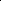 определение механизмов внедрения системы персонифицированного финансирования дополнительного образования детей;контроль за ходом выполнения мероприятий, предусмотренных региональным проектом, в части внедрения персонифицированного финансирования дополнительного образования детей.Для выполнения возложенных задач рабочая группа обладает следующими полномочиями:организует подготовку и рассмотрение проектов нормативных правовых актов, необходимых для внедрения системы персонифицированного финансирования дополнительного образования детей;рассматривает предложения по внедрению системы персонифицированного финансирования дополнительного образования детей;утверждает основные муниципальные мероприятия по внедрению системы персонифицированного финансирования дополнительного образования детей;обеспечивает проведение анализа практики внедрения системы персонифицированного финансирования дополнительного образования детей.Права рабочей группыРабочая группа в соответствии с возложенными на нее задачами имеет право:принимать в пределах своей компетенции решения, направленные на внедрение системы персонифицированного финансирования дополнительного образования детей;запрашивать, получать и анализировать материалы, сведения и документы от органов исполнительной власти Иркутской  области, органов местного  самоуправления, учреждений и организаций, касающиеся вопросов внедрения системы персонифицированного финансирования дополнительного образования  детей;приглашать на заседания рабочей группы должностных лиц администрации муниципального района, привлекать экспертов и (или) специалистов для получения разъяснений, консультаций, информации, заключений и иных сведений;освещать в средствах массовой информации ход внедрения системы персонифицированного финансирования дополнительного образования детей;осуществлять иные действия, необходимые для принятия мотивированного и обоснованного решения по вопросам, входящим в полномочия рабочей группы.Состав и порядок работы рабочей группыРабочая группа формируется в составе руководителя, заместителя руководителя, секретаря и постоянных членов рабочей группы.Персональный состав рабочей группы с одновременным назначением его руководителя, заместителя руководителя, секретаря утверждается постановлением администрации муниципального района .Рабочая группа осуществляет свою деятельность в форме заседаний, которые проводятся в соответствии с планом работы рабочей группы, утверждаемым руководителем рабочей группы, и (или) по мере поступления предложений от органов исполнительной власти Иркутской области,  администрации муниципального района, муниципальных учреждений, организаций, участвующих во внедрении системы персонифицированного финансирования дополнительного образования детей.Возглавляет рабочую группу и осуществляет руководство ее работой руководитель рабочей группы.В период отсутствия руководителя рабочей группы либо по согласованию с ним осуществляет руководство деятельностью рабочей группы и ведет ее заседание заместитель руководителя рабочей группы.Члены рабочей группы принимают личное участие в заседаниях или направляют уполномоченных ими лиц.О месте, дате и времени заседания и проведении внеочередных заседаний члены рабочей группы уведомляются секретарем не позднее чем за 5 дней до начала его работы.Заседание рабочей группы считается правомочным, если на нем присутствуют не менее половины от общего числа рабочей группы.Решения рабочей группы принимаются простым большинством голосов присутствующих на заседании членов рабочей группы. В случае равенства голосов решающим является голос руководителя рабочей группы. В случае несогласия с принятым решением члены рабочей группы вправе выразить свое особое мнение в письменной форме, которое приобщается к протоколу заседания. Решения рабочей группы в течение 5 рабочих дней оформляются протоколом, который подписывается руководителем и секретарем рабочей группы в течение 2 рабочих дней.Секретарь рабочей группы в течение 5 рабочих дней после подписания протокола осуществляет его рассылку членам рабочей группы.Решения рабочей группы могут служить основанием для подготовки  муниципальных нормативных правовых актов муниципального   района по вопросам внедрения системы персонифицированного финансирования дополнительного образования детей.Обязанности рабочей группы1. Руководитель рабочей группы:планирует, организует, руководит деятельностью рабочей группы и распределяет обязанности между ее членами;ведет заседания рабочей группы;определяет дату проведения очередных и внеочередных заседаний рабочей группы;утверждает повестку дня заседания рабочей группы;подписывает протокол заседания рабочей группы;берет под контроль исполнение принятых рабочей группой решений;совершает иные действия по организации и обеспечению деятельности рабочей группы.Делопроизводство рабочей группы организуется и ведется секретарем. Секретарь рабочей группы:осуществляет свою деятельность под началом руководителя рабочей группы;обеспечивает организационную подготовку проведения заседания рабочей группы;обеспечивает подготовку материалов для рассмотрения на заседании рабочей группы;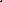 извещает членов рабочей группы о дате, времени, месте проведения заседания и его повестке дня, обеспечивает их необходимыми материалами;ведет и оформляет протокол заседания рабочей группы.Члены рабочей группы:участвуют в заседаниях рабочей группы, а в случае невозможности участия заблаговременно извещают об этом руководителя рабочей группы;обладают равными правами при обсуждении рассматриваемых на заседаниях вопросов и голосовании при принятии решений;обязаны объективно и всесторонне изучить вопросы при принятии решений.Ответственность членов рабочей группыРуководитель рабочей группы несет персональную ответственность за организацию деятельности рабочей группы и выполнение возложенных на рабочую группу задач. Обязанности руководителя рабочей группы прописаны в разделе 5 части 1.Ответственность за оформление и хранение документов рабочей  группы возлагается на секретаря рабочей группы. Обязанности секретаря рабочей группы прописаны в разделе 5 части 2.Члены рабочей группы несут ответственность за действия (бездействие) и принятые решения согласно действующему законодательству. Обязанности членов рабочей группы прописаны в разделе 5 части 3.Приложение 2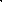 Утвержден постановлением администрации муниципального района «Качугский район»от 26 февраля 2020 г. № 21 Состав муниципальной рабочей группы по внедрению системы персонифицированного финансирования дополнительного образования детей вмуниципальном образовании «Качугский район»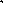 ФИО	ДолжностьФИО	Должность1.Ярина С.Ю.Заместитель мэра муниципального района - руководитель рабочей группы.2.Окунева Н.Г.Заведующий отделом образования Администрации муниципального района  «Качугский район» - заместитель руководителя рабочей группы.3.Жданова Р.Р.Директор МКУ «Центр МиФСОО» Качугский район -  секретарь рабочей группыЧлены рабочей группыЧлены рабочей группыЧлены рабочей группы4.Винокурова И.В.Начальник финансового управления МО  «Качугский район»5.Зайкова С.А.Заместитель заведующего отделом  образования Администрации муниципального района «Качугский район»6.Черкашина Т.В.Директор МКУ ДО «Дом Творчества»7.Смирнова В.И.Начальник отдела культуры МО «Качугский район»